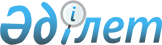 О признании утратившими силу некоторых решений Жылыойского районного маслихатаРешение Жылыойского районного маслихата Атырауской области от 29 февраля 2016 года № 37-2      В соответствии со статьей 2 Бюджетного кодекса Республики Казахстан от 4 декабря 2008 года, статьей 21-1 Закона Республики Казахстан от 24 марта 1998 года "О нормативных правовых актах" районный маслихат РЕШИЛ:

       Признать утратившими силу некоторых решений Жылыойского районного маслихата согласно приложению к настоящему решению.

       Настоящее решение вступает в силу со дня подписания.

 Перечень решений Жылыойского районного маслихата утративших силу      1. Решение районного маслихата от 25 декабря 2014 года № 26-2 "О районном бюджете на 2015-2017 годы"" (зарегистрированное в реестре государственной регистрации нормативных правовых актов за № 3082, опубликовано в газете "Кен Жылой" 26 февраля 2015 года № 8);

      2. Решение районного маслихата от 27 марта 2015 года № 27-3 "О внесении изменений в решение районного маслихата от 25 декабря 2014 года № 26-2 "О районном бюджете на 2015-2017 годы"" (зарегистрированное в реестре государственной регистрации нормативных правовых актов за № 3160, опубликовано в газете "Кен Жылой" 30 апреля 2015 года № 17);

      3. Решение районного маслихата от 23 июня 2015 года № 30-1 "О внесении изменений в решение районного маслихата от 25 декабря 2014 года № 26-2 "О районном бюджете на 2015-2017 годы"" (зарегистрированное в реестре государственной регистрации нормативных правовых актов за № 3257, опубликовано в газете "Кен Жылой" 6 августа 2015 года № 31);

      4. Решение районного маслихата от 18 сентября 2015 года № 32-1 "О внесении изменений в решение районного маслихата от 25 декабря 2014 года № 26-2 "О районном бюджете на 2015-2017 годы"" (зарегистрированное в реестре государственной регистрации нормативных правовых актов за № 3302, опубликовано в газете "Кен Жылой" 8 октября 2015 года № 40);

      5. Решение районного маслихата от 28 октября 2015 года № 33-3 "О повышении ставок единого земельного налога и базовых ставок земельного налога на не используемые в соответствии с земельным законодательством Республики Казахстан земли сельскохозяйственного назначения в Жылыойском районе" (зарегистрированное в реестре государственной регистрации нормативных правовых актов за № 3349, опубликовано 3 декабря 2015 года в газете "Кен Жылой" № 48)

      6. Решение районного маслихата от 23 ноября 2015 года № 34-1 "О внесении изменений и дополнения в решение районного маслихата от 25 декабря 2014 года № 26-2 "О районном бюджете на 2015-2017 годы"" (зарегистрированное в реестре государственной регистрации нормативных правовых актов за № 3374, опубликовано в газете "Кен Жылой" 31 декабря 2015 года № 52).

      7. Решение районного маслихата от 24 декабря 2015 года № 35-13 "О внесении изменений в решение районного маслихата от 28 октября 2015 года № 33-3 "О повышении ставок единого земельного налога и базовых ставок земельного налога на не используемые в соответствии с земельным законодательством Республики Казахстан земли сельскохозяйственного назначения в Жылыойском районе" (зарегистрированное в реестре государственной регистрации нормативных правовых актов за № 3426, опубликовано в газете "Кен Жылой" 23 января 2016 года № 3).


					© 2012. РГП на ПХВ «Институт законодательства и правовой информации Республики Казахстан» Министерства юстиции Республики Казахстан
				
      Председатель XХХVІІ сессии
районного маслихата

Шакпак Ы.

      Секретарь районного маслихата

Кенганов М.
Приложение к решению районного маслихата от 29 февраля 2016 года № 37-2